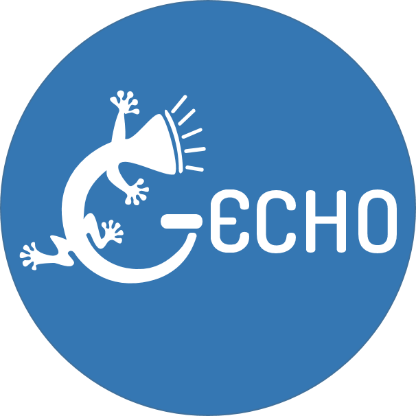 1ère journée scientifique du G-ECHOVendredi 6 septembre 2019CHU TOULOUSE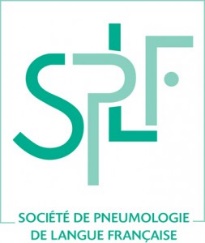 									Avec le soutien de laPROGRAMME SCIENTIFIQUEThème : le diaphragme09h00	Accueil des participantsSession 1 : Évaluation du diaphragme09h30-10h00	Anatomie et physiologie du diaphragme Pr Laurent Plantier 10h00-10h30	Place des EFR dans l’évaluation diaphragmatique Dr Marion Dupuis 10h30-11h00	Les tests d’effort ont-ils un intérêt ? Pr Laurent Plantier11h00	Pause11h30-12h00	Échographie diaphragmatique ou scopie des coupoles ? Dr Philippe Richard12h00-12h30	Intérêt de l’exploration neurologique Dr Hélène Prigent12h30-13h00	Intérêt de l’IRM dynamique du diaphragme Dr Françoise Le Pimpec-Barthes13h00	DéjeunerSession 2 : Prise en charge spécifique14h00-14h30	Atteinte diaphragmatique et VNI Dr Sandrine Pontier	14h30-15h00	Plicature diaphragmatique : indications et techniques Dr Françoise Le Pimpec-Barthes15h00-15h30	Indication des stimulateurs diaphragmatiques Dr Martin Dres15h30-16h00	Place du kinésithérapeute dans les atteintes diaphragmatiques Dr Guillaume Fossat16h00	PauseSession 3 : Table ronde autour de la place de l’échographie16h30-17h00	Place de l’échographie devant une ascension de coupole17h00-17h30	Place de l’échographie dans le suivi des atteintes diaphragmatiques17h30 	FIN DE LA JOURNEEInscription auprès de Sabine Didier – sabinedidier31@gmail.com - 06.25.32.17.07